*MKCRX00ERQUP*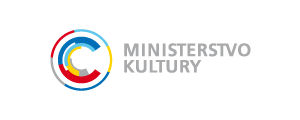 Zpráva o průběžném plnění 
Koncepce rozvoje muzejnictví v České republice 
v letech 2015 až 2020Aktualizace plnění Koncepce rozvoje muzejnictví v České republice v letech 2015 – 2020 (stav k 30. červnu 2019)Předkládá: ředitel OM, v zastoupení Bc. Dana JandováZpracoval: V Praze dne 30. června 2019Č. j.: MK 85408/2019 OMPozn.: Číslování jednotlivých bodů vztahujících se k činnosti PO zachováno dle „Koncepce rozvoje muzejnictví v České republice v letech 2015 až 2020“(dále Koncepce), informace o plnění dílčích částí Koncepce v minulých letech již nejsou zmíněny.I. Úvod:Tento dokument zároveň přímo navazuje na „Zprávu o průběžném plnění Koncepce rozvoje muzejnictví v České republice v letech 2015 až 2020 (stav k 30. červnu 2018)“, č.j. MK 63075/2018 OM (příloha č. 1 tohoto dokumentu). Jeho obsahem je plnění Koncepce mezi 1. červencem 2018 a 30. červnem 2019.Příspěvkové organizace (dále PO) v gesci odboru muzeí Ministerstva kultury (dále OM) průběžně pokračují v naplňování koncepčních cílů „Koncepce rozvoje muzejnictví za léta 2015 - 2020“(dále Koncepce), a to ve všech zásadních koncepčních oblastech. Zpráva informuje o způsobu a hlavních aktivitách naplňování těchto cílů ve struktuře koncepce, jejichž vykázání bylo pro PO rovněž předmětem profilového úkolu č. 4 na rok 2019. Činnost PO se zaměřuje ve svých odborných činnostech primárně na plnění základních cílů, které jsou formulovány zejména v kap. 3.1 Koncepce rozvoje muzejnictví v České republice v letech 2015 až 2020 (dále Koncepce).Obecně za všechny PO lze shrnout zaměření jejich odborných činností do tří základních cílů:1. Schopnost veřejných muzeí a galerií kvalifikovaným způsobem spravovat a rozšiřovatsbírky x/, formou vědecké výzkumné činnosti prohlubovat jejich poznání a tím je zhodnocovata udržovat, a rozšiřovat službu veřejnosti tak, aby odpovídala požadavkům veřejnosti na tentotyp institucí. PO v gesci OM se dařilo naplňovat základní cíl č. 1 v rámci možností každé organizace, její personální, prostorové a ekonomické základny, a to formou stálých expozic, krátkodobých výstav, přednášek a odborných exkurzí pro veřejnost, lektorských edukačních programů po školy a veřejnost, publikace výsledků vědecké práce formou odborných statí, tištěných katalogů i populárně naučných publikací, nabývaly sbírky a rozšiřovaly knihovní fondy, poskytovaly služby badatelům a zajišťovaly restaurování sbírkových fondů silami vlastními i externími.2. Vytvořit přehlednější a pro jednotlivá muzea a galerie jednodušší, jednoznačnější a pro jejich úspěšné působení příznivější právní a ekonomické prostředí.V rámci zajištění efektivního fungování PO prováděly průběžné analýzy ekonomických předpokladů činnosti a v rámci těchto analýz většina uplatnila strukturované nadpožadavky reflektující rostoucí ekonomické potřeby provozu způsobené růstem cen energií, revizí, nákladů na provoz systémů dálkového zabezpečení proti neoprávněné manipulaci a systémů dálkové protipožární ochrany, historicky nedostatečnou saturací potřeby lidských zdrojů na ostrahu a ochranu expozic v rámci návštěvnického provozu, v oblasti projektového řízení a muzejní edukace a finanční saturaci potřeby externí fyzické péče o sbírky (restaurování a konzervace) a potřeby akvizic. ___________________________________________________________________________x/ Rozšiřování sbírek je limitováno účetními pravidly a použitím prostředků z FRM na akvizice, přičemž FRM není ve většině případů za tímto účelem naplňován a pracovat lze pouze s částkou, která je k dispozici pro neinvestiční čerpání. Jedná se o systémový problém.3. Upravit právní a ekonomické prostředí pro technologickou inovaci a podstatné rozšířeníslužeb, které muzea a galerie poskytují způsobem umožňujícím dálkový přístup. PO zásadním způsobem posilují svou webovou prezentaci směrem k potenciálním domácím i zahraničním návštěvníkům, tím se i významně rozšiřuje nabídka odborných on - line služeb pro partnerské organizace v České republice i v zahraničí a zvyšuje se tak jejich schopnost podílet se na velkých interinstitucionálních a mezinárodních výzkumných a výstavních projektech. Většina PO pracuje se systémem DEMUS a MUSEION, které jsou připraveny na dávkové předávání dat do oborových databází (eSbirky) a současně jsou s to nabídnout některé badatelské funkce. II. Stav plnění jednotlivých dílčích úkolů k 30. červnu 2019III. Aktualizace plnění dílčích částí Koncepce: Majetkové vypořádáníVe sledovaném období probíhalo 14 soudních sporů, z toho 3 řízení byly zastaveny a 2 přerušeny. 3.2.1.3 Zajištění Centra pro dokumentaci majetkových převodů kulturních statků obětí II. světové války v letech 2015 až 2017 a příprava jeho přechodu na režim paměťové instituceV roce 2018 pokračovala spolupráce organizace s PO v gesci MK. Byly zahájeny přípravy společné výstavy Centra pro dokumentaci a Uměleckoprůmyslového musea v Praze pod názvem Navracení identity s termínem zahájení od 20. 6. 2019 ve výstavním sálu muzea. Výstava představuje další část předmětů konfiskovaných obětem holocaustu, včetně souborů děl z majetku NPÚ (zámek Sychrov) a Národní galerie. Výstavou je připomenuto 10. výročí podpisu Terezínské deklarace (2009), v níž 46 států deklarovalo úsilí o nápravu majetkových křivd způsobených holocaustem. Výstavě předcházelo uspořádání konference „Terezínská deklarace – deset let poté“ (18. a 19. června 2019).3.2.2. Zřízení Registru muzeí a galeriiRegistr muzeí a galerií doposud nebyl zřízen, vybrané PO se spolupodílejí s Radou galerií ČR na jeho přípravě. Většina PO zavedení Registru muzeí a jejich akreditaci považuje za správný a žádoucí záměr. Avšak příslušný legislativní a implementační proces je spojen s navýšením personálního stavu odboru muzeí, kterému v minulosti nemohlo být s ohledem na jiné funkční priority a potřeby Ministerstva kultury (např. ochrana měkkých cílů, GDPR apod.) vyhověno. Nicméně bylo v tomto smyslu realizováno jednání o nové muzejní legislativě pro odbornou veřejnost dne 24. 1. 2019 a rovněž 4. 3. 2019 v Kulečníkovém sále Nostického paláce. Zpracován návrh na složení pracovní komise k této problematice a připomínky k souvisejícímu materiálu AMG. V březnu 2019 vyhotoveny teze zákona o muzejních institucích v ČR. Další jednání se uskutečnilo dne 21. 5. 2019, zde byly teze představeny a zároveň proběhla odborná debata o konkrétní podobě registru, na níž však mezi členy nebylo dosaženo kompromisu.Průběžně tak je plněn úkol 3.2.2.1 „Prezentace záměru zřízení Registru a odborná rozprava“. Nicméně teprve na jeho výstupech jsou závislé úkoly 3.2.2.2. „Návrh struktury informací a způsobu zveřejňování informací v Registru muzeí a galerií“, 3.2.3.1. „Prezentace záměru ustanovení Národní sítě muzeí a galerií a zahájení veřejné diskuse k němu“, 3.2.3.2. „Stanovení kritérií pro zápis muzeí a galerií do Národní sítě muzeí a galerií“, 3.3.3.1. „Návrh systému akreditačního řízení pro muzea a galerie“, 3.3.3.2. „Návrh novelizace zákona č. 122/2000 Sb., o ochraně sbírek muzejní povahy, zavedením systému akreditace muzeí a galerií“ a 3.3.3.4. „“. Tyto úkoly proto nemohly být dosud splněny. 3.2.3. Národní síť muzeí a galeriíVzhledem k tomu, že doposud nebyl schválen zákon o veřejnoprávní instituci v kultuře, nebyla ustavena ani síť Národních a galerijních organizací. Předpokládá se, že do Registru budou muzea zapisována v několika kategoriích. Muzea (a galerie) zapsaná do nejvyšší kategorie budou tvořit Národní síť muzeí a galerií. Ustavení této sítě zároveň stanoví okruh organizací, na něž se potenciálně může v oblasti muzeí a galerií vztahovat zákon o veřejnoprávních institucích v kultuře. Záměr ustavení Národní sítě muzeí a galerií většina PO jednoznačně podporuje.3.2.4. Koncepce a síť metodických centerPříklad: Metodické centrum pro muzea v přírodě při Národním muzeu v přírodě (dále jen MC NMvp) vypracovalo aktuálně koncepci odborného muzeologického školení, systém školení bude nabídnut také dalším muzeím v přírodě v ČR.3.2.5. Zlepšení systematické odborné péče o sbírky muzejní povahy a účinnější podpora prezentace kulturního dědictví V rámci stanovení řádných standardů kvalifikované péče o sbírky muzejní povahy mají PO vytvořeny nástroje k plnění úkolů a povinností vyplývajících ze znění zákona č. 122/2000 Sb. o ochraně sbírek muzejní povahy, které jsou dále rozvedeny prováděcí vyhláškou Ministerstva kultury České republiky (dále jen MK ČR) č. 275/2000 o ochraně sbírek muzejní povahy a Metodickým pokynem MK ČR č. j. 53/2001 o zajišťování správy, evidence a ochrany sbírek muzejní povahy. Plnění závazných rámcových standardů kvalifikované péče o sbírky muzejní povahy jsou v PO naplňovány dle prováděcích předpisů, které jsou promítnuty do vnitřních řádů příslušných PO. Na základě plošného posouzení byly prováděcí nástroje v minulých letech v jednotlivých PO průběžně vypracovávány tak, aby odpovídaly dosavadním nárokům na standardy kvalifikované péče o sbírky muzejní povahy podle platných zákonných norem a prováděcích předpisů MK a odpovídaly tak nejnovějším trendům ve vývoji této problematiky. Nicméně vzhledem k tomu, že doposud nebyl schválen zákon o veřejnoprávních institucích v kultuře, nemohly být doposud v rámci jednotlivých PO vytvořeny nové moderní závazné oborové standardy včetně nastavení systému jejich aplikace a kontroly.Příklady: 1) Univerzita Palackého v Olomouci ve spolupráci s Muzeem umění Olomouc připravila projekt do ITI OA s názvem Arteca (2018 - 2022). Cílem projektu bude vytvoření zázemí pro budoucí vznik výzkumného a restaurátorského centra uměleckých děl při olomoucké univerzitě.2) Moravská galerie v Brně se nachází v závěrečné fázi vybudování návštěvnického zázemí a reinstalace dlouhodobé expozice v Místodržitelském paláci, zároveň v letošním roce otevřela novou expozici v Rodném domě Josefa Hoffmanna v Brtnici. V roce 2016 byl úspěšně podán do IROP projekt Revitalizace UMPRUM – Dovybudování návštěvnického zázemí a vytvoření nové stálé expozice designu. V letošním roce započaly realizační práce projektu. 3) V rámci snahy o zlepšení péče o sbírkový fond Národního muzea v přírodě byl vypracován a v roce 2018 podán projekt „Výstavba depozitáře ve Frenštátě pod Radhoštěm“ na dostavbu nového křídla centrálního depozitáře. Aktuálně se čeká na výsledek posouzení. 3.2.5.2. Rozvoj prostorového a technického zajištění státních muzeí a galeriíV oblasti řešení zajištění prostorového a technického zázemí většina PO konstatuje jednoznačně mimořádně vstřícný a věcný přístup všech dotčených odborů MK.Příklady: 1) V současné době probíhá poslední fáze realizace investičního záměru dostavby hlavní budovy Muzea skla a bižuterie v Jablonci nad Nisou s předpokládaným termínem dokončení v 1. Q. 2020. 2) Aktuálně byl ukončen projekt obnovy objektu ředitelství Husitského muzea v Táboře (Tábor, čp. 44), která probíhá od roku 2017. Zde dochází k dalšímu zlepšení uložení sbírkových předmětů a knihovních fondů.3) Aktuálně pokračuje příprava projektové dokumentace nové depozitární budovy Národní galerie v Praze.4) Ministr kultury Antonín Staněk zajistil částku, která výrazně posunula kupředu projekt Muzea železnice a elektrotechniky. 83 500 000 Kč je určeno k odkupu cca 70 kusů historických železničních kolejových vozidel, a dále k převodu nemovitých věcí v lokalitě Masarykova nádraží Národnímu technickému muzeu.  Díky této částce bude také možné převést nemovité věci v lokalitě Masarykova nádraží právě Národnímu technickému muzeu, kde byla situace vlastnictví komplikovaná. Získání alespoň redukovaného rozsahu pozemků (tedy budovy a přilehlých pozemků) je pro budoucí projekt muzea strategickým krokem, který umožní zkvalitnit a zejména zvětšit jeho případnou expoziční plochu. Národní technické muzeum tímto obohacením svých sbírek zásadně pokročí ve své snaze o zajištění co nejúplnější kolekce kolejových vozidel spojených s naší historií.5) Bohužel se stále nedaří řešit zajištění budoucího kvalitního uchovávání sbírkových předmětů ve správě Technického muzea v Brně  - projektu stavby centrálního depozitáře. Stav je alarmující a výrazně brání dostatečně kvalitní péči o sbírkové předměty.3.2.5.3. Podpora prezentačních aktivit muzeí a galerií Plošně PO pokračují v trendu zintenzivnění forem prezentace kulturního dědictví uchovávaného v jednotlivých PO. Pořádané výstavy vycházejí vždy ze základního oborového určení instituce. Prezentaci kulturního dědictví se PO věnují také prostřednictvím vzdělávacích programů pro děti, žáky a studenty. V těchto programech je využito nejen muzejních expozic, ale také muzejních depozitářů. Příklady konkrétních projektů:1) Projekt „SPOLEČNÉ STOLETÍ“ podle usnesení vlády č. 353/2017.V souladu s usnesením vlády č. 353/2017 připravily pro rok 2018 téměř všechny PO stěžejní kulturní aktivity k oslavám 100 let od vzniku Československé republiky a dalším všem významným osmičkovým letopočtům (1938, 1948, 1968 a 1993). Zejména se jednalo o přípravu a realizaci prezentačních a publikačních projektů vč. doprovodných akcí a edukačních aktivit, které byly ve všech PO realizovány většinou v průběhu druhé poloviny loňského roku. Významné aktivity byly realizovány ve spolupráci se Slovenskou republikou (např. Česko – slovenská/ Slovensko – česká výstava v Národním muzeu, projekt Národního technického muzea, Made in Czechoslovakia aneb průmysl, který dobyl svět realizovaný prostřednictvím sedmi akcí ve spolupráci se Slovenským technickým muzeem v Košicích, vydání reprezentativního trojjazyčného katalogu – publikace Společné století, Česko – Slovensko 1918 – 2018 připraveného v Moravském zemském muzeu). Vyvrcholením programu celorepublikových aktivit k této příležitosti bylo částečné otevření historické budovy Národního muzea veřejnosti po její rekonstrukci ke dni 28. října 2018. Všechny plánované kulturní aktivity PO v gesci OM byly v řádných termínech splněny (viz zpráva o plnění profilového úkolu Ř PO č. 1/2018 a následné hodnocení plnění). Odbor muzeí zároveň zpracoval připomínky k Závěrečné zprávě k projektu Společné století v červnu 2019.2) Podpora aktivit v rámci projektu oslav výročí roku 1989 „30 let demokracie a svobody“ Vyhlášeno výběrové dotační řízení v rámci programu kulturní aktivity na rok 2019: Podpora oslav 30 let demokracie a svobody, 20 let členství ČR v NATO a 15 let členství ČR v EU. Vybrané PO v gesci OM realizují přípravu jednotlivých projektů v souladu se souvisejícím materiálem MK.V červnu 2019 proběhla finalizace souvisejících administrativních procesů. Aktuálně jsou zpracována a odeslána jednotlivá rozhodnutí o udělení dotace.3) Spolupráce s MŠMT na přípravách oslav výročí Jana Amose Komenského v letech 2020 až 2022. Ve spolupráci s Národním pedagogickým muzeem a knihovnou J. A. Komenského se zástupci OM pravidelně účastní zasedání přípravného výboru. Přípravné měly být realizovány v rámci materiálu do vlády MŠMT, na jehož tvorbě se MK podílelo: „Přípravy a realizace prioritních aktivit k národním oslavám výročí J. A. Komenského v České republice a zahraničí“, č.j. MSMT-1443/2018-4. Nicméně tento materiál nebyl po zásadních připomínkách MF schválen a dne 25. 10. 2018 byl stažen předkladatelem (MŠMT). Podpora oslav výročí Jana Amose Komenského v letech 2020 až 2022 tak bude realizována jiným způsobem, a to především finančními prostředky z programu Kulturní aktivity a pomocí stávajících dotačních programu OM.4) Muzeum a mauzoleum Jana Amose Komenského v NaardenuMuzeum Jana Amose Komenského v Uherském Brodě nepřímo pečuje o památník mimořádného významu – o mauzoleum Komenského v nizozemském Naardenu. Tento památník je v majetku Nizozemského království a jeho zpřístupnění zajišťuje partnerské Comenius museum v Naardenu. Česká strana se snaží především o podporu konání kulturních a vzpomínkových akcí v muzejních prostorách. Stálá muzejní expozice „Vivat Comenius“ bude v roce 2020 nahrazena novou s názvem „Mundus Comenii“. V roce 2018 byla vypracována její studie a započaly práce na detailním projektu, který byl dokončen v březnu 2019. 5) Anežka LIVE!! 2019Aktuálně se koná třetí ročník letního programu Anežka LIVE!! 2019, který nabízí různorodé aktivity, od koncertů přes procházky, workshopy či sportovní aktivity, to vše v zahradách a okolí kláštera sv. Anežky České.6) Centrum stavitelského dědictví v PlasíchNárodní technické muzeum prezentovalo aktuálně prostřednictvím nově otevřené expozice v Centru stavitelského dědictví v Plasích další možnosti oslovení návštěvníků a nové edukační přístupy.3.2.5.5. Podpora rozvoje tzv. kulturních a kreativních průmyslůPříklad: Ve sledovaném období byla aktualizována veřejně přístupná webová databáze informací o českém skle a bižuterii a rozšířeno odborné servisní pracoviště při Muzeu skla a bižuterie v Jablonci nad Nisou. Cílem je poskytovat ucelené informace o těchto oborech všem skupinám zájemců. Databáze je přístupná na adrese www.czechglasscompetence.com, a to v české i anglické verzi. 3.2.5.6. Nastavení nových parametrů pro muzejní statistikuV květnu 2019 byly ze strany NIPOS zapracovány do připravovaného dotazníku s výkazem statistických údajů následující konkrétní návrh změny dotazníku (jeho dosavadní podoba viz příloha č. 2 tohoto dokumentu), který je výstupem Komise náměstka ministra kultury pro edukaci v kultuře. Nové znění by mělo přispět k důkladnější analýze a rozčlenění jednotlivých údajů, které umožní sledovat konkrétní rozvoj edukačních aktivit v muzejnictví. Součástí jsou rovněž terminologické úpravy.Schválený návrh změny dotazníku NIPOS:Číslo řádku 0225 Změnit popis: „Počet účastníků speciálních doprovodných programů k výstavám a expozicím (z ř. 0218)“ na následující větu: „Počet speciálních doprovodných programů k výstavám a expozicím“.Pod stávající číslo řádku 0225 vložit nový podřazený související řádek (nové číslo 0226)Popis řádku: „Z toho / počet nabízených edukačních programů“.Poznámka: Stávající název už neodpovídá širokému spektru programů, které jsou v současnosti nabízeny.Metodické vysvětlivky k výkazu: Řádek 0226	Edukačním programem se rozumí program se vzdělávacím cílem, který je vedený edukátorem. Program může být jednorázový i opakovaný.Pod výše zmíněné řádky vložit nový samostatný řádek (nové číslo 0227)Popis řádku: „Počet účastníků speciálních doprovodných programů k výstavám a expozicím (z ř. 0218)“.Dále vložit nový podřazený související řádek (nové číslo 0228)Popis řádku: „Z toho / Počet účastníků edukačních programů k výstavám a expozicím“.Pod stávající číslo řádku 0227 vložit nový podřazený řádek (nové číslo 0231)Popis řádku: „pro žáky“.Poznámka: Vztahuje se na žáky MŠ, ZŠ, SŠ a VŠPod výše zmíněný podřazený řádek vložit nový podřazený řádek (nové číslo 0232)Popis řádku: „pro pedagogy“.Stávající číslo řádku 0230 (nové číslo 0235)Změnit popis: „Pro návštěvníky zdravotně handicapované“ na následující větu: „Pro návštěvníky se zdravotním postižením“.3.2.6. Akvizice současného výtvarného umění Akviziční strategie jednotlivých PO v oblasti akvizic současného výtvarného umění vychází ze základního oborového zaměření instituce. Ve sledovaném období přetrvává problém s nedostatkem finančních prostředků obecně na akviziční činnost. Vznik dotačního programu Akviziční fond s vyloučením státních příspěvkových organizací tento problém ještě více prohlubuje a staví tak nejvýznamnější státní sbírkové instituce mimo možnost konkurovat v akvizicích současného umění jiným organizacím či sbírkotvorným subjektům. Ve sledovaném období byly nové akvizice do sbírek PO spojeny primárně s realizovanými a připravovanými výstavními a vědeckovýzkumnými projekty.3.2.7. Aktivity muzeí a galerií v oblasti vědy a výzkumu Většina PO s titulem výzkumná organizace se dlouhodobě věnuje realizaci projektů vědy a výzkumu. Vědecké a publikační aktivity těchto PO vycházejí ze sbírkového fondu a jeho stálého budování. Hlavní podíl na obsahu vědeckovýzkumné činnosti má specifické zaměření každé PO, v případě velkých (národních) PO specifikace zaměření odborných činností jednotlivých složek instituce. Převážná většina PO se zapojuje do dotačních programů GAČR a NAKI. Ve výzkumných organizacích muzejního typu byly v roce 2018 vypracovány (a následně schváleny zřizovatelem) dlouhodobé koncepce rozvoje výzkumu a vývoje, které počítají s významným rozvojem kapacit v oblasti vědy a výzkumu oproti předchozímu období.Příklady: 1) Národní muzeum připravilo v roce 2018 novou koncepci rozvoje vědy a výzkumu, včetně bilance uplynulých let a konkrétního pětiletého výzkumného plánu. Tato koncepce dlouhodobého rozvoje výzkumné organizace byla součástí žádosti o hodnocení výzkumných organizací ovlivňující institucionální podporu. Po několika stupňovém hodnocení a náročné oponentuře byla ve sledovaném období žádost vyhodnocena jako excelentní, a tím zajistila v rámci institucionální podpory (IP DKRVO) udělení rozhodnutí o systematickém financování Národního muzea v pětiletém výhledu 2019 - 2023.2) Muzeum umění Olomouc se dlouhodobě účastní projektů v oblasti vědy a výzkumu, a to jak na národní, tak i mezinárodní úrovni a to zejména s přihlédnutím k funkčním mechanismům GAČR a NAKI. Nejvýznamnějším současným projektem MUO je NAKI II – „Za chrám, město a vlast. Olomoucký biskup Karel z Lichtensteinu - Castelcorna uprostřed barokní Evropy“, který připravuje společně s Univerzitou Palackého v Olomouci a Masarykovou univerzitou v Brně na základě konsorciální smlouvy. Na tento významný projekt aspiruje Muzeum umění Olomouc navázat dvojicí žádostí pro poslední výzvu NAKI II pro roky 2020 - 2022.3.2.8. Strategie dalšího postupu v oblasti digitalizace národního kulturního dědictví Dle zjištění OM v rámci uplatňování metodické a kontrolní činnosti PO pravidelně aktualizují společnou databázi v rámci CES. Co se týče dalšího postupu v oblasti digitalizace národního kulturního dědictví, PO očekávají nové koncepční řešení, které by mělo nahradit stávající a již překonanou elektronickou databázi DEMUS. Dosud chybějící důsledná standardizace evidenčních a digitalizačních systémů je z pohledu PO závažným problémem. V rámci uplatnění strategie dalšího rozvoje v oblasti digitalizace vybrané PO realizují či aktuálně plánují vytvoření webových stránek se speciálním zaměřením.Příklady: 1) Vytvoření on-line katalogu integrovaného do internetových stránek Moravské galerie v Brně.2) Národní muzeum pokračovalo v roce 2018 ze svých provozních prostředků v podpoře a rozvoji platformy eSbírky pro prezentaci digitalizovaných sbírek z muzeí a galerií ČR a virtuálních výstav. Mezi významné instituce, které ve sledovaném období začali skrze eSbírky publikovat svůj sbírkový fond a tím navázaly spolupráci s Národním muzeem, patří Národní památkový ústav se všemi 90 památkovými objekty.3) V roce 2018 byla v Národním muzeu v přírodě provedena zásadní aktualizace systému na verzi SW ProMuzeum – web se zkušebním provozem v první polovině roku 2019.3.2.8.2. Modernizace systému DEMUS a jeho zpřístupňování potenciálním              uživatelůmV obecné rovině DEMUS dle názoru uživatelů neodpovídá současným softwarovým možnostem, z nichž využívá jen malé množství (v porovnání s komerčními databázovými systémy). Vývoj programu byl pozastaven a v současné době se připravuje nový evidenční systém ELVIS. Mgr. Pavel Hlubuček, MBA (do 31. 1. 2019 ředitel OM), je členem Odborného panelu projektu Národní platforma pro správu a evidenci muzejních sbírek (ELVIS) při Národním muzeu.3.2.9. Funkce muzeí v procesu uchování a prezentace statků nemateriální kulturyPříklady: 1) Ve sledovaném období převzalo oddělení dějin hudby Moravského zemského muzea zápis Archivu Leoše Janáčka do registru Paměti světa UNESCO.2) Již XXII. ročník festivalu dokumentárních muzejních filmů MUSAION se konal ve dnech 11.- 13. června 2019 v Muzeu Jana Amose Komenského v Uherském brodě.3.2.10.2. Zefektivnění správy a organizace státních muzeí v přírodě v působnosti              Ministerstva kulturyPříklad: Výsledkem snahy o zefektivnění správy a organizace státních muzeí v přírodě bylo spojení čtyř muzeí v přírodě. Slavnostní akt podpisu smlouvy o převodu Souboru staveb lidové architektury Příkazy, Souboru lidové architektury Zubrnice, Souboru lidových staveb Vysočina z Národního památkového ústavu do Valašského muzea v přírodě v Rožnově pod Radhoštěm proběhl 11. prosince 2018. Příslušnou smlouvu mezi Národním památkovým ústavem a Valašským muzeem v přírodě uzavřeli Naďa Goryczková - generální ředitelka NPÚ, a Jindřich Ondruš - ředitel Valašského muzea v přírodě. Schválil ji ministr kultury Antonín Staněk, který zároveň podepsal zřizovací listinu, na základě které vznikla nová kulturní instituce – Národní muzeum v přírodě, příspěvková organizace.Spolupráce muzeí a galerií s vysokými školami při koncipování edukačních aktivitV roce 2019 probíhá zpracování návrhu koncepce edukace v kultuře. V rámci Komise náměstka ministra kultury pro edukaci jsou zpracovávány základní teze koncepce. S přípravou koncepce souvisí spolupráce na systematické realizaci příkladů dobré praxe - MK a jeho vybrané PO spolupracují s MŠMT na pilotním projektu pokusného ověřování "Vzdělávací programy paměťových institucí do škol", který probíhá již od roku 2017. Do 31. 8. 2019 probíhá jeho druhá fáze, které se účastní z PO v gesci OM: Národní muzeum, Moravské zemské muzeum, Slezské zemské muzeum, Muzeum umění Olomouc, Památník Lidice a Husitské muzeum v Táboře. Ve školním roce 2019/2020 vstoupí projekt do třetí fáze. Projekt je průběžně vyhodnocován. Aktuálně (červen 2019) probíhají předběžné přípravy pro podzimní jednání Komise náměstka ministra kultury pro edukaci v kultuře, která tuto problematiku bude systematicky projednávat.Ve většině velkých a středně velkých PO se uskutečňuje oboustranně prospěšná spolupráce s vysokými školami z příslušného regionu, většinou na základě rámcových smluv o spolupráci. K většímu pracovnímu propojení mezi institucemi přispěla také akreditace oboru „Muzejní a galerijní pedagogika“ na příslušných katedrách univerzit.Příklad: Ve spolupráci s Moravskou galerií v Brně se ve sledovaném období se uskutečnila příprava projektu oslav 100. výročí Masarykovy univerzity. Součástí oslav této instituce bude také výstava v Moravské galerii v letošním roce.Spolupráce muzeí a galerií s Národním památkovým ústavemPříklady: 1) Muzeum umění Olomouc dlouhodobě a soustavně spolupracuje na mnoha úrovních s Národním památkovým ústavem, a to na základě Smlouvy o spolupráci „Duchovni osa Moravy AO, MUO, NPÚ“, která byla uzavřena v březnu 2014. Velmi úzká vazba vznikla již v roce 2007, kdy bylo založeno Arcidiecézní muzeum Kroměříž se sídlem v prostorách Arcibiskupského zámku v Kroměříži. Zde spravuje zámecké sbírky v celkovém počtu přesahujícím 107 tis. uměleckých exponátů. Národní památkový ústav má ve své správě zámek i obě zámecké zahrady. Ve vzájemné kooperaci již bylo vytvořeno mnoho projektů - lOP projekt na rekonstrukci významných části památky UNESCO Arcibiskupského zámku v Kroměříž. Ve sledovaném období byl připravován raně barokní festival „Hortus Magicus“, který proběhne od 9. do 11. srpna 2019 v Květné zahradě v Kroměříži.2) Národní muzeum dlouhodobě spolupracuje s Národním památkovým ústavem v několika oblastech. Pokud jde o výstavní a prezentační aktivity, společně připravily obě instituce již v roce 2013 výstavu Hrady a zámky České republiky, která nebyla v roce 2018 v zahraničí realizována, byla však dopravena poměrně složitým způsobem do Sýrie (Damašku), kde bude realizována v roce 2019 a následně bude převezena k prezentaci do Libanonu (Bejrútu).Spolupráce státních muzeí a galerií s muzei a galeriemi zřizovanými územními samostatnými celkyPříklady: 1) V letošním roce Muzeum umění Olomouc zakončí čtyřletý vědecko - výzkumný projekt „Za chrám, město a vlast“, který mapuje osobnost olomouckého biskupa Karla II. z Lichtensteinu - Castelcorna, stavitele kroměřížského zámku či zakladatele proslutých kroměřížských uměleckých sbírek. Vyvrcholením této činnosti budou mimo jiné dvě odborné publikace a výstavy v Arcidiecézním muzeu v Olomouci a v Arcibiskupském zámku v Kroměříži. K tomuto tématu vnikl také dokumentární film režiséra Theodora Mojžíše, který uvedla na začátku roku 2019 Česká televize.2) Muzeum umění Olomouc se také zapojuje do Olomoucké muzejní noci, která se uskutečnila v pátek 17. května 2019. Jedná se o společný projekt olomouckých kulturních institucí, které propagačně zaštiťuje olomoucké magistrát. Muzejní pedagogové přichystali na tento den edukační program pro děti i dospělé, při němž inspiračně využijí aktuální výstavy. Stejně tak i Moravská galerie v Brně – garant přípravy a realizace Brněnské muzejní noci – i letos spolupracovala při této příležitosti s dalšími kulturními institucemi zřizovanými územními samostatnými celky.Podpora dobrovolnictví a donátorství v muzeích a galeriíchPO dlouhodobě a systematicky vítají dobrovolnictví a donátorství, které se nejvíce projevuje v organizační pomoci nejrůznějších akcí typu Muzejní noc, Dny evropského dědictví a dále formou darů předmětů kulturní hodnoty (zejména historické a umělecké) do sbírky PO. Při těchto činnostech se PO důsledně řídí dodržováním a aplikací zásad Profesního etického kodexu Mezinárodní rady muzeí (ICOM). Významná je především spolupráce s dobrovolníky z řad studentů vysokých škol, kteří se podílejí zejména na digitalizaci sbírek. Příklad: Moravské zemské muzeum je prostřednictvím Metodického centra muzejní pedagogiky zapojeno v pracovní skupině Dobrovolnictví v kultuře, jejímiž hlavními aktuálními cíli je definovat pojem dobrovolnictví obecně i v kultuře, přínos této práce pro osobnost člověka i pro společnost a také účast na legislativních opatřeních týkajících se dobrovolnictví.Podpora kulturního turismuPO dlouhodobě spolupracují zejména se státní příspěvkovou organizací  Czech Tourism a pražské PO s marketingovou organizací Prague City Tourism, vzájemná podpora a společné aktivity tak přispívají k podpoře cestovního ruchu.Společná prezentace na veletrzích cestovního ruchu:PO se zúčastnily dvou veletrhů cestovního ruchu:GO/Regiontour, Brno 17. - 20. 1. 2018HOLIDAY WORLD/PAMÁTKY – MUZEA – ŘEMESLA, Praha 21. - 24. 2.2018Veletrh REGIONTOUR je hlavní prezentační platformou potenciálu cestovního ruchu v regionech České republiky. K vystavovatelům na této akci i v rámci přehlídky cestovního ruchu Holiday World se připojilo také Ministerstvo kultury České republiky spolu se svými dvaceti institucemi. Jako leitmotiv této sekce bylo zvoleno SKLO a jeho různé podoby a formy v rámci péče o kulturní dědictví. Z široké typologie předmětů kulturní povahy ze skla byly vybrány např. jablonecká bižuterie (Muzeum skla a bižuterie v Jablonci nad Nisou), designové vázy (Moravská galerie v Brně) a sklo jako součást vojenské techniky (Slezské zemské muzeum). Metodické centrum konzervace Technického muzea v Brně (MCK TMB) zde prezentovalo nejen různé typy skel, sloužících k ochraně předmětů kulturní povahy, ale i přírodní sklo (obsidiány, vltavíny), archeologické nálezy skleněných a fajánsových korálků, strusky ze středověké sklářské dílny. Ve spolupráci se skláři byla také předvedena jedna z nejstarších sklářských technik, a to výroba vinutých perel. Sklo patří k často využívaným materiálům jednak pro stavbu budov, ve kterých jsou uchovávány předměty kulturní povahy (muzea, depozitáře) a jednak při konstrukci úložných systémů (skříně, vitríny). Pro ukázku vybraných typů bezpečnostních skel byla postavena speciální vitrína zahrnující vrstvené, protipožární, neprůstřelné a tvrzené sklo. K prezentaci speciálních muzejních skel bylo využito srovnání skel pro paspartování a rámování s různými hodnotami propustnosti a odrazu světla. Popularizace muzejnictví v národním a mezinárodním kontextuPříklady: 1) Uměleckoprůmyslovým museem v Praze byla ve sledovaném období dokončena spolupráce na evropském grantu Ceramics and Its Dimensions (Creative Europe Programme), a to výstavou v historické budově Uměleckoprůmyslového musea v Praze a zapojením do edukačního modulu. Stěžejním úkolem byla příprava a organizace české účasti na mezinárodní přehlídce designu Triennale Milano 2019. Pro zahraniční partnery byla připravena reprezentativní výstava české secese pro čínská muzea a výběr českého designu 20. století pro Japonsko.2) Dlouhodobě probíhá přeshraniční spolupráce Moravské galerie v Brně s vídeňským MAK, kdy v rámci programu INTERREG AT-CZ proběhlo financování nejen vybudování části nové stálé expozice starého umění, která byla otevřena v letošním roce, ale též návštěvnického zázemí v Rodném domě Josefa Hoffmanna v Brtnici u Jihlavy. Zde byla nově otevřena mobilní kavárna a v rámci otevření nové společné výstavy s vídeňským MAK nabídnuta řada nových doprovodných programů.3) Již tradičně probíhala v rámci Národní galerie v Praze příprava realizace Bienále v Benátkách 2018 – 2019. Reprezentantem České republiky na 58. mezinárodním bienále umění v roce 2019 byl za účasti mezinárodní poroty zvolen významný český umělec Stanislav Kolíbal. Jako zástupce České republiky byl vybrán pro své nadčasové celoživotní dílo schopné oslovit odbornou i širší veřejnost v kontextu s tím nejlepším, co mezinárodní svět umění na bienále nabídne. Veškeré přípravné práce započaly již v roce 2018, přičemž slavnostní inaugurace výstavy proběhlo 8. května 2019.  4) Hlavním úkolem Národní galerie v Praze jako čestného komisaře je aktuálně zajistit perfektní organizační podmínky české účasti a komunikovat celý přípravný proces s Ministerstvem kultury České republiky i se Slovenskou republikou, která je společným vlastníkem výstavních prostor v Benátkách.5) S úspěchem se opět potkala i Pražská a Brněnská muzejní noc 2019, jejímiž organizátory a garanty je Národní muzeum a Moravská galerie v Brně.6) Ministerstvo kultury se aktivně zúčastnilo dne 30. května 2019 v italském Terstu konference k projektu „COME-IN!“, který aktuálně realizuje Středoevropská iniciativa. Je to projekt zaměřený na malá a střední muzea, kterým pomáhá zlepšit přístupnost ze strany návštěvníků se zdravotním postižením. Součástí projektu je označení „COME-IN!“, udělované spolupracujícím muzeím. Na konferenci byl celý projekt oficiálně představen (včetně příkladů dobré praxe) a zároveň k němu probíhaly diskuze zástupců členských států Středoevropské iniciativy. České Ministerstvo kultury zastupovali pracovníci odboru muzeí Bc. Dana Jandová a PhDr. Jan Holovský, který zde prezentoval problematiku přístupu Ministerstva kultury ČR k návštěvníkům se speciálními potřebami a propagoval výrazný pokrok českého muzejnictví v tomto směru. Zúčastnili se také zmíněné následné odborné diskuze. Další informace k projektu jsou dostupné na webových stránkách Středoevropské iniciativy: https://www.cei.int/projects/come-in.Propagace a další rozvoj udělování cen Gloria MusaealisVe spolupráci MK a AMG od 1. ledna 2018 do 28. února 2019 probíhal již XVII. ročník Národní soutěže muzeí Gloria musaealis, do kterého přihlásilo 58 muzeí a galerií z celé České republiky, celkem 93 projektů. Slavnostní předávání Cen Gloria musaealis za rok 2018 se uskutečnila ve čtvrtek 16. května 2019 od 14,00 hodin ve Smetanově síni Obecního domu v Praze!3.2.16.2	Podpora a rozvoj ostatních oborových ocenění v oblasti působnosti muzeí a galeriíSoutěž „Nejkrásnější české knihy roku 2018“ – udílení cenSoutěž Nejkrásnější české knihy roku 2018, kterou pořádá Ministerstvo kultury České republiky a Památník národního písemnictví, již byla ukončena. V 54. ročníku soutěže ocenila mezinárodní odborná porota celkem 33 publikací. V kategorii Odborná literatura zvítězila publikace Co je designér: věci, místa, sdělení, nejkrásnějším katalogem je Pocta suknu: Textil v kontextu umění. Kategorii knih pro děti opět ovládlo nakladatelství Baobab. Své ceny také udělily Spolek českých bibliofilů, SČUG Hollar, Svaz polygrafických podnikatelů a Památník národního písemnictví společně s Uměleckoprůmyslovým museem. Slavnostní ceremoniál proběhl 5. dubna 2019 v CAMP - Centrum architektury a městského plánování. Program doplnil svou přednáškou britský grafický designér John Morgan. Ten přijel na pozvání 20YY Designers, kteří se postarali o grafickou koncepci slavnostního vyhlášení a katalogu tohoto ročníku soutěže.3.2.16.3. Mezinárodní den muzeí, Festival muzejních nocíJubilejní XV. ročník Festivalu muzejních nocí proběhl ve dnech 17. 5. - 8. 6. 2019. Koordinátorem Pražské muzejní noci, která proběhla 8. 6. 2019, bylo Národní muzeum (Ing. et Mgr. Ivana Kocichová, Ph.D.), koordinátorem Brněnské muzejní noci byla Moravské galerie v Brně (Mgr. Pavla Obrovská). Příspěvkové organizace v gesci OM také realizovaly oslavy mezinárodního dne muzeí, včetně doprovodných kulturních aktivit (18. 5. 2019).Vondráčková, 28. 6. 2019Poznámka: Dílčí podklad pro zprávu o aktuálním plnění Koncepce rozvoje muzejnictví v ČR v letech 2015 – 2020 byl vypracován z podkladů PO, které zaslali v rámci plnění profilových úkolů v roce 2018 a 2019.Přílohy: 1) Zpráva o průběžném plnění Koncepce rozvoje muzejnictví v České republice v letech 2015 až 2020 (stav k 30. červnu 2018).2) Výkaz NIPOS za rok 2017Číslo cíleNázev cíleDílčí úkolStav plnění k 30. 6. 2018Kdo plníCÍLE A DÍLČÍ ÚKOLY CÍLE A DÍLČÍ ÚKOLY 3.2.1Majetkové vypořádání Majetkové vypořádání 3.2.1.1.Průběžná situační zpráva o stavu majetkového vypořádání s církvemi a náboženskými společnostmiSplněnoMK3.2.1.2.Závěrečná zpráva o důsledcích majetkového vyrovnání s církvemi a náboženskými společnostmiSplněnoMK3.2.1.3.Zajištění činnosti Centra pro dokumentaci majetkových převodů kulturních statků obětí II. světové války v letech 2015-2017 a příprava jeho přechodu na režim paměťové instituceSplněnoMK, Centrum3.2.1.4.Začlenění Centra pro dokumentaci majetkových převodů kulturních statků obětí II. světové války do mezinárodních organizací a aktivitSplněnoCentrum3.2.1.5.Zpracování přehledu historických muzejních sbírek měst a obcí ve vlastnictví státu a muzejních sbírek ve vlastnictví státu včetně návrhu majetkoprávního vypořádáníSplněnoMK, ÚZSVM3.2.2Zřízení Registru muzeí a galerií Zřízení Registru muzeí a galerií 3.2.2.1.Prezentace záměru zřízení Registru a odborná rozpravaPlněno průběžněMK3.2.2.2.Návrh struktury informací a způsobu zveřejňování informací v Registru muzeí a galeriíÚkol trváMK, profesní sdružení3.2.3.Národní síť muzeí a galerií Národní síť muzeí a galerií 3.2.3.1.Prezentace záměru ustanovení Národní sítě muzeí a galerií a zahájení veřejné diskuse k němuÚkol trváMK3.2.3.2.Stanovení kritérií pro zápis muzeí a galerií do Národní sítě muzeí a galeriíÚkol trváMK, profesní sdružení3.2.4.Koncepce a síť metodických center Koncepce a síť metodických center 3.2.4.1.Souborná zpráva o činnosti sítě metodických center při muzeích a galeriích, příspěvkových organizacích MKSplněnoMK, dotčené příspěvkové organizace3.2.4.2.Koncepce sítě a další činnosti metodických center při muzeích a galeriích, příspěvkových organizacích MK a společný informační portálPlněno průběžněMK3.2.4.3.Návrh ukotvení sítě metodických center muzeí a galerií v působnosti MK v právním řádu ČRPlněno průběžněMK3.2.4.4.Financování činnosti metodických centerSplněnoMK3.2.5.Zlepšení systematické odborné péče o sbírky muzejní povahy a účinnější podpora prezentace kulturního dědictvíZlepšení systematické odborné péče o sbírky muzejní povahy a účinnější podpora prezentace kulturního dědictví3.2.5.1.Stanovení rámcových standardů kvalifikované péče o sbírky muzejní povahyPlněno průběžněMK, profesní sdružení3.2.5.2.Rozvoj prostorového a technického zajištění státních muzeí a galeriíPlněno průběžněMK, MO, MV3.2.5.3.Podpora prezentačních aktivit muzeí a galeriíPlněno průběžněMK3.2.5.4.Podpora rozvoje formy tzv. vědeckých center při technických a přírodovědných muzeíchPlněno průběžněMK, AMG, 
ČV ICOM3.2.5.5.Podpora rozvoje tzv. kulturních a kreativních průmyslůPlněno průběžněMK, profesní sdružení3.2.5.6.Nastavení nových parametrů pro muzejní statistikuPlněno průběžněMK, NIPOS3.2.5.7.Omezení rizik v souvislosti s terorismemSplněnoMK, MV3.2.6.Akvizice současného výtvarného umění Akvizice současného výtvarného umění 3.2.6.1.Zřízení dotačního programu Akviziční fondSplněnoMK3.2.6.2.Veřejná konzultace a návrh systémového řešení otázky prezentace a odborné správy děl současného výtvarného uměníSplněnoMK3.2.7.Aktivity muzeí a galerií v oblasti vědy a výzkumu Aktivity muzeí a galerií v oblasti vědy a výzkumu 3.2.7.1.Využití potenciálu muzeí a galerií v oblasti vědy a výzkumuPlněno průběžněMK3.2.8.Strategie dalšího postupu v oblasti digitalizace národního kulturního dědictví Strategie dalšího postupu v oblasti digitalizace národního kulturního dědictví 3.2.8.1.Modernizace databáze Centrální evidence sbírek (CES) onlineSplněnoMZM, MK3.2.8.2.Modernizace systému DEMUS a jeho zpřístupňování potenciálním uživatelůmPlněno průběžněMZM, MK3.2.8.3.Projekt eSbírkyPlněno průběžněNM, MK3.2.8.4.Začlenění databáze CES a prezentačního portálu sSbírky do resortního úložiště elektronických datSplněnoMK3.2.9.Funkce muzeí v procesu uchování a prezentace statků nemateriální kultury Funkce muzeí v procesu uchování a prezentace statků nemateriální kultury 3.2.9.1.Spolupráce muzeí a galerií při uchování a prezentaci statků nemateriálního kulturního dědictvíPlněno průběžněMK3.2.9.2.Spolupráce muzeí a galerií při uchování a prezentaci statků současné nemateriální kulturyPlněno průběžněMK3.2.10.Muzea v přírodě Muzea v přírodě 3.2.10.1.Konference o poslání a budoucnosti muzeí 
v přírodě a příprava koncepceSplněnoMK, ČSMP3.2.10.2.Zefektivnění správy a organizace státních muzeí v přírodě v působnosti MKPlněno průběžněMK, ČSMP3.2.11.Spolupráce muzeí a galerií s vysokými školami při koncipování edukačních aktivit Spolupráce muzeí a galerií s vysokými školami při koncipování edukačních aktivit 3.2.11.1.Systematická spolupráce s vysokými školamiPlněno průběžněMK, MŠMT, AMG, ČV ICOM, RVŠ3.2.11.2.Soustavné mapování stavu a rozvoje spolupráce muzeí a galerií s vysokými školami v oblasti vzdělávacích programů a jejich podporaPlněno průběžněMK, MŠMT, AMG, ČV ICOM, RVŠ3.2.11.3.Edukační portál pro muzea a galerie, poskytující veřejnou službu podle zákona 
č. 122/2000 Sb.SplněnoMK3.2.12.Spolupráce muzeí a galerií s Národním památkovým ústavem Spolupráce muzeí a galerií s Národním památkovým ústavem 3.2.12.1.Mechanismy spolupráce NPÚ s ostatními státními příspěvkovými organizacemi při ochraně movitých kulturních památek Centrum pro informační technologie v muzejnictví (CITeM)Plněno průběžněMK3.2.12.2.Vzájemná spolupráce NPÚ, muzeí a galerií při přípravě, realizaci a propagaci výstavních aktivitPlněno průběžněMK, PO3.2.13.Spolupráce státních muzeí a galerií s muzeí a galeriemi zřizovanými územními samosprávnými celkySpolupráce státních muzeí a galerií s muzeí a galeriemi zřizovanými územními samosprávnými celky3.2.13.1.Vyhledávání potenciálu ke společným projektům státních muzeí a galerií s muzei a galeriemi zřizovanými územními samosprávnými celkyPlněno průběžněPO3.2.13.2.Účinná pomoc metodických center muzeím a galeriím zřizovaným územními samosprávnými celky SplněnoMetodická centra3.2.13.3.Spolupráce muzeí a galerií – státních příspěvkových organizací – a muzeí a galerií zřizovaných územními samosprávnými celky 
v oblasti propagace a marketingu Plněno průběžněPO3.2.14.Podpora dobrovolnictví a donátorství v muzeích a galeriích Podpora dobrovolnictví a donátorství v muzeích a galeriích 3.2.14.1.Vyhodnocování a podpora naplňování koncepčních materiálů vlády ČR v oblasti dobrovolnictvíPlněno průběžněMK, AMG, RG, ČV ICOM3.2.14.2.Vytvoření nástrojů a pobídek pro podporu dobrovolnictví a donátorstvíPlněno průběžněMK3.2.14.3.Vyhodnocení donátorských aktivit a aplikace zásad Profesního etického kodexu Mezinárodní rady muzeí (ICOM)Plněno průběžněMK, AMG, RG, ČV ICOM3.2.15.Podpora kulturního turismu Podpora kulturního turismu Plněno průběžněMK3.2.16.Popularizace muzejnictví v národním a mezinárodním kontextu Popularizace muzejnictví v národním a mezinárodním kontextu 3.2.16.1.Propagace a další rozvoj udělování cen Gloria musaealisPlněno průběžněMK, AMG, 
ČV ICOM3.2.16.2.Podpora a rozvoj ostatních oborových ocenění v oblasti působnosti muzeí a galeriíPlněno průběžněMK3.2.16.3.Mezinárodní den muzeí, Festival muzejních nocíPlněno průběžněMK, AMG3.2.16.4.Snížení prahu dostupnosti muzejních a galerijních expozic pro sociálně slabší cílové skupinyPlněno průběžněMKPROSTŘEDKY PROSTŘEDKY 3.3.1.Legislativní prostředky Legislativní prostředky Plněno průběžněMK3.3.2.Finanční mechanismy Finanční mechanismy 3.3.2.1.Vyhodnocení účinnosti dosavadních dotačních programů a návrh jejich optimalizacePlněno průběžněMK, AMG, 
ČV ICOM, RG3.3.3.Systém akreditace veřejných muzeí a galerií Systém akreditace veřejných muzeí a galerií 3.3.3.1.Návrh systému akreditačního řízení pro muzea a galerieÚkol trváMK3.3.3.2.Návrh novelizace zákona č. 122/2000 Sb., o ochraně sbírek muzejní povahy, zavedením systému akreditace muzeí a galeriíÚkol trváMK3.3.3.3.neobsazeno3.3.3.4.Zahájení procesu registru a akreditace veřejných muzeí a galerií v ČRÚkol trvá3.3.4.Metodická podpora Metodická podpora Plněno průběžně3.3.5.Motivace prostřednictvím cen, ocenění a festivalů Motivace prostřednictvím cen, ocenění a festivalů 3.3.5.1.Cena Gloria musaealisPlněno průběžněMK, AMG, 
ČV ICOM3.3.5.2.Ostatní oborová ocenění v oblasti působnosti muzeí a galeriíPlněno průběžněMK3.3.5.3.Mezinárodní den muzeí, muzejní noci a Festival muzejních nocíPlněno průběžněMK